Publicado en España el 19/03/2017 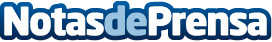 Ya sabemos quién representará a España en la Final Internacional de la mayor competición de empresas del mundoPaellers será el equipo representante de España formado por tres estudiantes de la Universitat Politècnica de València. El Palacio de Santoña, de la Cámara de Comercio, Industria y Servicios de Madrid acogió en la noche del 16 de marzo la Ceremonia de Clausura. Personalidades del ámbito empresarial, universitario y cameral apoyaron la ceremonia


Datos de contacto:Alfonso de CastañedaNota de prensa publicada en: https://www.notasdeprensa.es/ya-sabemos-quien-representara-a-espana-en-la Categorias: Internacional Nacional Finanzas Marketing Madrid Emprendedores Eventos E-Commerce http://www.notasdeprensa.es